.00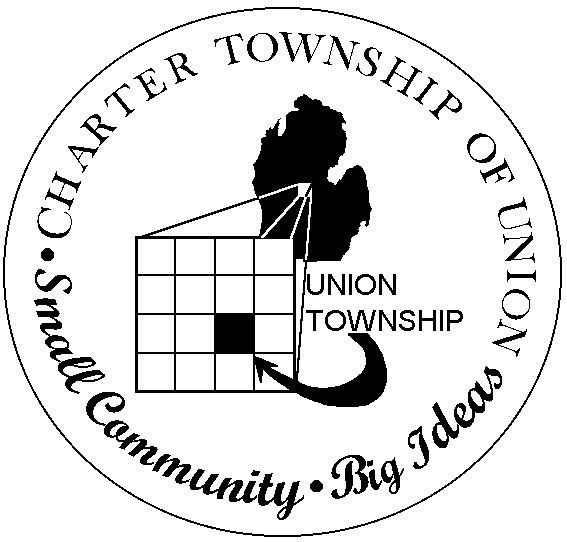 		     CHARTER TOWNSHIP OF UNIONBOARD OF TRUSTEESREGULAR MEETING May 9, 20127:00 p.m.CALL MEETING TO ORDERPLEDGE OF ALLEGIANCEROLL CALLPUBLIC COMMENT: Restricted to three minutes regarding issues on this agendaREPORTS/BOARD COMMENTSManager’s ReportAPPROVAL OF AGENDACONSENT AGENDACommunicationMinutes – April 19, 2012 Work Session                 April 25, 2012 – Regular MeetingBillsPayrollBOARD AGENDAWell Head Protection Plan ProposalsSUP – 1565 Leisure Living Management, Vacant Unaddressed Property South of 2300 S. Lincoln Rd., Special Use Permit for Public and Institutional Uses, Assisted LivingSidewalk Engineering Bids for Bluegrass and Isabella RoadsTraffic EngineerMERS 457 Plan AdoptionAppointment of Laura Coffee to the Sustainability CommitteeEXTENDED PUBLIC COMMENT  FINAL BOARD MEMBER COMMENTADJOURNMENT